          JUDO SELF DEFENSE HOYMILLE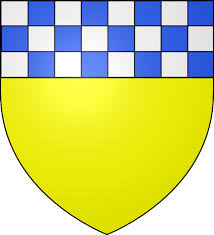 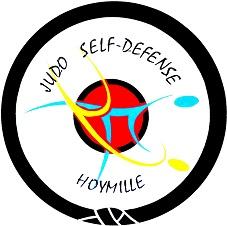             FICHE D’INSCRIPTION SAISON 2023/2024Nom (de l’adhérent, en majuscule) : ……………………………………………………………………………................Prénom : …………………………………………………………………………………………....  Sexe :  M   F 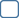 Date de naissance : ……………………………..........   à (Lieu) :  .........................................................  	Adresse : …………………………………………………………………………………………………………………………….……………………………………………………………………………………………………………………………………………Code postal : …………………………………….   Ville : …………………………………………………………………...Numéro de téléphone fixe : ……………………………………………………………………………………………….Numéro de portable : ……………………………………………………………………………………………………….Adresse Mail : ………………………………………………. @ …………………………………………………………….FICHE D’INTERVENTION EN CAS D’ACCIDENT :Je soussigné(e) Mr/Mme ……........................................………………………………………………………… représentant légal de l’enfant ……………………………………………………………................……, membre du Judo Self Défense Hoymille autorise les responsables de l’association à prendre toutes les mesures nécessaires concernant un accident ou une maladie pouvant lui survenir. Ceci à l’occasion des divers déplacements de judo et pendant les entraînements. DROIT A L’IMAGE :Lors de manifestations, l’image et la voix du licencié, sont susceptibles d’être captées par tous les moyens vidéo dans le cadre des activités proposées et ce, pendant toute la durée de la saison. Le signataire du présent formulaire autorise le club à procéder à des captations d’image et de voix et à utiliser et diffuser, pour la promotion de la discipline pratiquée, les images et la voix ainsi captées, sur tous supports de communication audiovisuels quels qu’ils soient et notamment : page facebook du club, diffusion vidéo, journaux… Cette autorisation est consentie pour la promotion du club à titre gratuit pour une durée de 70 ans et vaut pour le monde entier. Le soussigné s’engage à ne pas poursuivre l’association ou ses mandataires en cas d’initiatives conformes à la sécurité de la personne concernée. Fait à Hoymille, le : ………………….....................................         Signature (obligatoire) : (précédée de la mention « lu et approuvé »)       Nombre de chèques :   ...............................             Émetteur du Chèque : ..........................................................................*Règlement en espèce, uniquement pour la totalité annuelle du montant de l’inscription.SECTIONS JSDAGES RequisCotisationCotisationCotisationPasseportTotalSECTIONS JSDAGES RequisAnnée de naissancePaiement en 1 foisPaiement en ... foisPasseportTotalBaby – Judo 4 / 5 ans2018 / 201976 €                  €xJudo - Enfant6 / 12 ans2011 / 2017111 €                  €10€ (oui/non)Judo -Ados/Adultes 13 ans et +2010 et avant116 €                 €10€ (oui/non)Self-Défense et Taïso13 ans et +2010 et avant86 €                 €xANCVRèglement en « Coupons-sport ANCV» :  Montant total = ...................................Règlement en « Coupons-sport ANCV» :  Montant total = ...................................Règlement en « Coupons-sport ANCV» :  Montant total = ...................................Règlement en « Coupons-sport ANCV» :  Montant total = ...................................xFamilleRemises : -5 € (à partir du 2ème inscrit, même famille)   /  - 50 € (Pass’Sport) Remises : -5 € (à partir du 2ème inscrit, même famille)   /  - 50 € (Pass’Sport) Remises : -5 € (à partir du 2ème inscrit, même famille)   /  - 50 € (Pass’Sport) Remises : -5 € (à partir du 2ème inscrit, même famille)   /  - 50 € (Pass’Sport) TotalRemises :………                          Nb : * Si inscription aux cours Self-Défense et Taïso, dans ce cas 1 cours de judo est offert par semaine                           Nb : * Si inscription aux cours Self-Défense et Taïso, dans ce cas 1 cours de judo est offert par semaine                           Nb : * Si inscription aux cours Self-Défense et Taïso, dans ce cas 1 cours de judo est offert par semaine                           Nb : * Si inscription aux cours Self-Défense et Taïso, dans ce cas 1 cours de judo est offert par semaine                           Nb : * Si inscription aux cours Self-Défense et Taïso, dans ce cas 1 cours de judo est offert par semaine Total